Laboratorijsko delo:PREUČEVANJE ALKOHOLNEGA VRENJAUVODTEORETIČNE OSNOVEAlkoholno vrenje je proces, pri katerem poteka pretvorba glukoze v etanol ob prisotnosti kvasovk, ki ob določenih pogojih to spremembo omogočajo. Enačba reakcije: C6H12O6(s)          2C2H6O(aq)   +    2CO2(g)                                  Glukoza               Etanol          +      ogljikov dioksidPomen vrenja je anaerobno sproščanje energije. Večji del te energije se porabi za toplotno energijo, sproščena energija pa se porabi za sintezo ATP.Poleg alkoholnega poznamo še 2 vrsti vrenja:OCETNOKISLINSKO VRENJE (povzročajo ga bakterije – alkohol se pretvori v ocetno kislino ob prisotnosti kisika)MLEČNOKISLINSKO VRENJE (povzročajo ga mlečnokislinske bakterije – sladkor spreminjajo v mlečno kislino)NAMEN IN CILJI    Spoznati pomen zaporednih meritev pri poskusih    razumeti pomen kontroliranega poskusa    spoznati in razumeti process vrenja in ga primerjati z dihanjem    spoznati različne tipe vrenja    naučiti se risati in odčitavati iz grafikonov1.3. HIPOTEZEpri vrenju se sprošča energijav steklenici kjer so prisotne kvasovke bo temperatura naraščalapri vrenju nasataja CO2v kontrolni steklenici ne bo spremembcelice pred poskusom bodo manjše od celic po poskusuMATERIALI IN METODE DELA2.1. MATERIALIdve vakuumski steklenicizamaškierlenmajericiapnena vodasteklene in gumijaste cevketermometersadni sokkvassteklena paličicamikroskop2.1. METODE DELAopazovanje, merjenje, beleženje rezultatovskica aparata ki smo ga uporabljali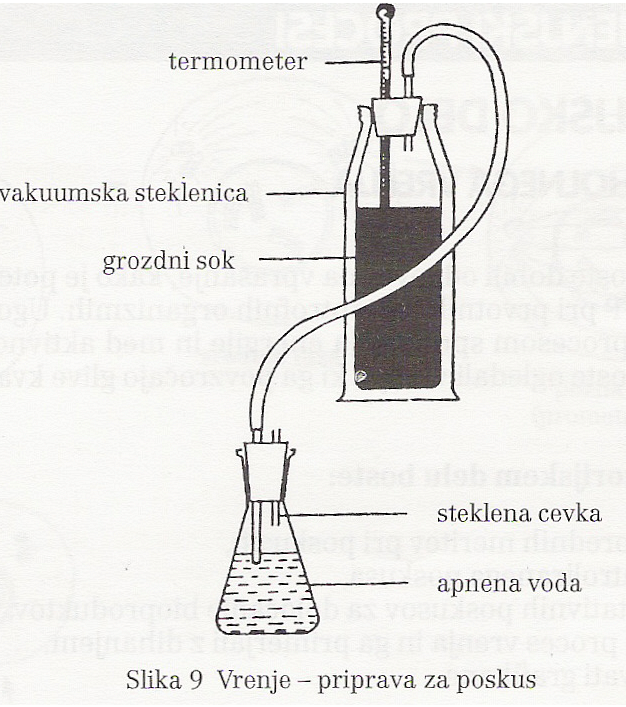                            vir: Navodila za laboratorijsko deloPOSTOPEKGlej: Pevec, S.(1997). Biologija. Navodila za laboratorijsko delo, str. 25-26. Ljubljana: DZS** temperaturo smo merili le 2x ali 3x na danREZULTATITabela 1:  Beleženje meritev temperature.Celice pred poskusom                                                                       Celice po 48 urah- celic je malo                                                                                        - celic je veliko Graf :Spreminjanje temperature v obeh steklenicah ob merjenjih  od prvega do četrtega dnevaRAZPRAVADa je prišlo do kemijske spremembe nam dokazuje vonj po alkoholu, naraščanje temperature in motna apnica. Le-ta je indikator za CO2 in nam zato potrdi hipotezo.Z višanjem temperature lahko ugotovimo, da kvasovke sproščajo energijo, ki se kaže v povišanju temperature. S tem je potrjena naša hipoteza.Glive kvasovke so glukozo spremenile v alkohol, kar nam pove tudi značilen vonj. Temperatura je naraščala le do določene vrednosti, nato pa je začela padati. Iz tega lahko sklepamo, da je alkohol, ki je nastal pri vrenju za kvasovke škodljiv in je tako upočasnil in zmanjševal njihovo aktivnostPredvidevali smo da v kontrolni steklenici ne bo prišlo do sprememb, vendar je temperatura padla za 0.5°C. odstopanje od pričakovanega rezultata je najbrž posledica slabega izoliranja steklenice v kateri smo poiskus izvajali.Kot smo predvidevali že na začetku, so bile celice, ki smo jih gledali pod mikroskopom pred poskusom manjše in jih je bilo manj od tistih po poskusu.S tem smo dokazali, da  se sproščena energija uporablja za rast in razmnoževanje celic. ZAKLJUČKIPri vrenju se sprošča energija.Pri vrenju izhaja CO2 in nastaja alkohol.Sproščena energija se porabi za rast in razmnoževanje celic.Za proces vrenja ni potreben kisik.VIRIPevec, S. (1997). Biologija. Navodilo za laboratorijsko delo. Ljubljana: DZS1. DANTemperatura v CTemperatura v CTemperatura v CUraSteklenica 1Steklenica 2sprememba1.13.3022.522.2-0.32.14.5022.522.52. DAN2. DAN3.8.10222424.10.45222425.11.30222423. DAN3. DAN6.9.10222317.13.05222314. DAN4. DAN8.9.402222.30.39.13.002222.20.2